Понятие корняАлгебраические выражения, содержащие операцию извлечения корня, называются иррациональными.Корнем n-й степени из числа a называется такое число b, n-я степень которого равна a (n ≥ 2). Обозначается , где a - подкоренное выражение (или число), n - показатель корня (n ≥ 2; n ϵ N).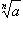 По определению , если bn = a, или .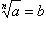 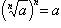 Основные свойства корняЕсли корни рассматривать в множестве действительных чисел, то:
     а) корень четной степени из положительного числа имеет два значения, равные по абсолютной величине и противоположные по знаку;
     б) корень четной степени из отрицательного числа в множестве действительных чисел не существует;
     в) корень нечетной степени из положительного числа имеет только одно действительное значение, которое положительно;
     г) корень нечетной степени из отрицательного числа имеет только одно действительное значение, которое отрицательно;
     д) корень любой натуральной степени из нуля равен нулю.Действие, посредством которого отыскивается корень n-й степени из данного числа a, называется извлечением корня n-й степени из числа a, а результат извлечения корня в виде называют радикалом.Таким образом, множество действительных чисел не замкнуто относительно извлечения корня четной степени, а результат этого действия (корень) не однозначен.Заметим, что множество действительных чисел замкнуто относительно извлечения корня нечетной степени, а результат этого действия однозначен.Арифметический корень и его свойстваАрифметическим значением корня или арифметическим корнем степени n (n ≥ 2; n ϵ N) из положительного числа a называется положительное значение корня. Корень из нуля, равный нулю, также будет называться арифметическим корнем, т. е. есть арифметический корень, где a ≥ 0, b ≥ 0 и bn = a.Множество неотрицательных действительных чисел замкнуто относительно извлечения арифметического корня, а результат этого действия однозначен. Это значит, что для любого неотрицательного числа a и натурального числа n (n > 1) всегда найдется, и притом только одно, такое неотрицательное число b, что bn = a.Правила действий над корнямиДля любых действительных чисел a, b и c и натуральных n и k имеют место следующие правила действий над корнями:     (1)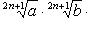 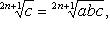      (2)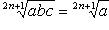 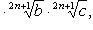      (3)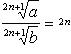 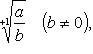      (4)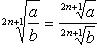 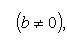      (5)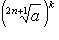 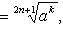      (6)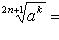 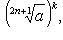      (7)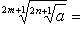 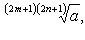      (8)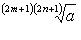 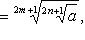      (9)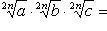 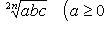 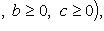      (10)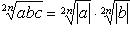 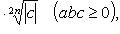      (11)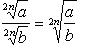 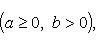      (12)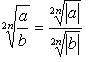 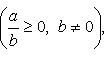      (13)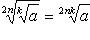 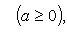      (14)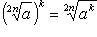 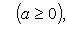 (a - любое действительное число).     (15)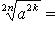 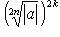 Во множестве действительных чисел рассматриваются корни нечетной степени из любых действительных чисел и корни четной степени из неотрицательных чисел, причем берутся арифметические значения корней.Замена дробного выражения, у которого числитель или знаменатель (или оба) иррациональны, тождественно равным ему выражением с рациональным числителем (знаменателем) называется исключением иррациональности из числителя (знаменателя) дробного выражения.При исключении иррациональности из числителя (знаменателя) дробного выражения числитель и знаменатель этого выражения умножают на множитель, сопряженный с числителем (знаменателем).Сопряженным множителем относительно иррационального выражения A называют всякое не равное тождественно нулю выражение B, которое в произведении с A не содержит знака корня, т. е. AB рационально.Рассмотрим основные случаи исключения иррациональности из знаменателей дробных выражений (аналогично выполняется исключение иррациональности из числителей):1. Дроби вида , где n > k, a > 0, A - некоторое выражение; в качестве множителя, сопряженного со знаменателем, можно взять , так как .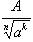 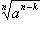 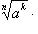 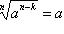 Умножив числитель и знаменатель этой дроби на , получим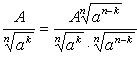 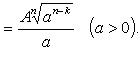 2. Дроби вида .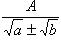 Выражения и взаимно сопряженные, так как , поэтому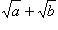 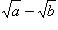 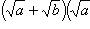 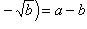 при a ≥ 0, b ≥ 0, a ≠ b;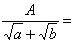 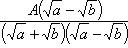 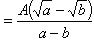 , если a > 0, a = b;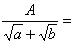 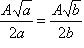 при a ≥ 0, b ≥ 0, a ≠ b;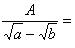 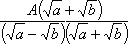 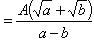 3. Дроби вида и .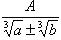 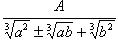 Выражения и , а также и взаимно сопряжены, так как их произведения (a + b) и (a - b) рациональны. Поэтому исключить иррациональность из знаменателей указанных дробей можно следующим образом: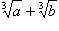 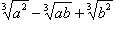 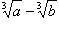 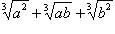 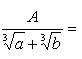 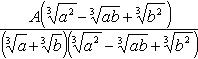 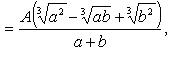 где a и b - любые действительные числа, причем a + b ≠ 0.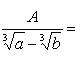 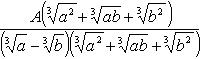 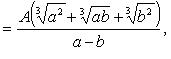 где a и b - любые действительные числа, причем a ≠ b.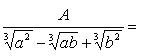 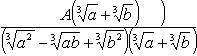 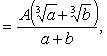 где a и b - любые действительные числа, причем a + b ≠ 0.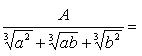 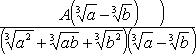 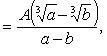 где a и b - любые действительные числа, причем a ≠ b.4. Дроби вида и .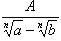 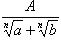 Для выражения сопряженный множитель можно определить из тождества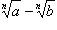 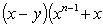 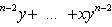 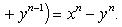 Если принять , то получим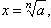 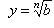 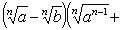 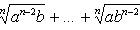 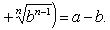 Следовательно,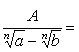 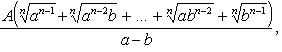 где a ≠ b (a ≥ 0, b ≥ 0, если n - четное; a, b - любые действительные числа, если n - нечетное).Для выражения сопряженный множитель можно определить из тождества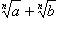 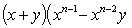 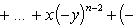 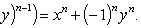 Если принять , то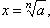 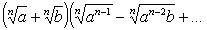 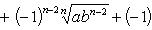 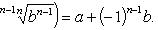 Следовательно,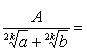 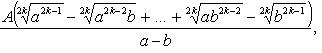 где a и b - любые действительные числа и a + b ≠ 0.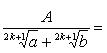 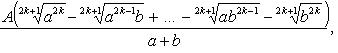 при a ≥ 0, b ≥ 0, a ≠ b;